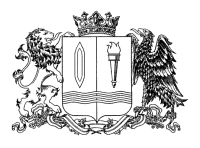 ПРАВИТЕЛЬСТВО ИВАНОВСКОЙ ОБЛАСТИПОСТАНОВЛЕНИЕВ соответствии со статьей 179 Бюджетного кодекса Российской Федерации, постановлением Правительства Ивановской области
от 03.09.2013 № 358-п «О переходе к формированию областного бюджета на основе государственных программ Ивановской области» Правительство Ивановской области п о с т а н о в л я е т:Внести в постановление Правительства Ивановской области
от 13.11.2013 № 459-п «Об утверждении государственной программы Ивановской области «Экономическое развитие и инновационная экономика Ивановской области» следующие изменения:в приложении к постановлению:1. В разделе 1 «Паспорт государственной программы Ивановской области»:в подразделе «Объемы ресурсного обеспечения программы»: в подразделе «Программа, всего:» слова «2022 год - 1318382041,92 руб.,» заменить словами «2022 год - 1324137172,23 руб.,», слова 
«2023 год - 1424720054,56 руб.,» заменить словами «2023 год - 1429708047,01 руб.,», слова «2024 год - 3116184701,00 руб.,» заменить словами «2024 год - 3121172693,45 руб.,»;в подразделе «Общий объем бюджетных ассигнований:» слова 
«2022 год - 1313382041,92 руб.,» заменить словами «2022 год - 1319137172,23 руб.,», слова «2023 год - 1419720054,56 руб.,» заменить словами «2023 год - 1424708047,01 руб.,», слова «2024 год - 3111184701,00 руб.,» заменить словами «2024 год - 3116172693,45 руб.,»;в строке «- областной бюджет:» слова «2022 год - 1203368341,92 руб.,» заменить словами «2022 год - 1209123472,23 руб.,», слова 
«2023 год - 1327795654,56 руб.,» заменить словами «2023 год - 1332783647,01 руб.,», слова «2024 год - 3037610301,00 руб.,» заменить словами «2024 год - 3042598293,45 руб.,».2. В приложении 1 к государственной программе Ивановской области «Экономическое развитие и инновационная экономика Ивановской области»:2.1. В разделе 1 «Паспорт подпрограммы государственной программы Ивановской области»:в подразделе «Объем ресурсного обеспечения подпрограммы»:в строке «Общий объем бюджетных ассигнований:» слова «2022 год - 120395345,84 руб.,» заменить словами «2022 год - 126150476,15 руб.,», слова «2023 год - 92674141,45 руб.,» заменить словами «2023 год - 97662133,90 руб.,», слова «2024 год - 74138787,89 руб.,» заменить словами «2024 год - 79126780,34 руб.,»;в строке «- областной бюджет:»:слова «2022 год - 39205145,84 руб.,» заменить словами «2022 год - 44960276,15 руб.,», слова «2023 год - 926741,45 руб.,» заменить словами «2023 год - 5914733,90 руб.,», слова «2024 год - 741387,89 руб.,» заменить словами «2024 год - 5729380,34 руб.,».2.2. Абзац третий пункта 2 раздела 2 «Характеристика основных мероприятий подпрограммы государственной программы Ивановской области»:изложить в следующей редакции:«- «Гранты в форме субсидий субъектам малого и среднего предпринимательства, осуществляющим деятельность в сфере социального предпринимательства, и субъектам малого и среднего предпринимательства, созданным физическими лицами в возрасте до 25 лет включительно, на финансовое обеспечение затрат на реализацию проекта;».2.3. В разделе 3 «Целевые индикаторы (показатели) подпрограммы государственной программы Ивановской области»: строку 1 изложить в следующей редакции:строку 2 изложить в следующей редакции:строку 2.1 изложить в следующей редакции:строку 3 изложить в следующей редакции:строку 3.1 изложить в следующей редакции:строку 3.2 изложить в следующей редакции:строку 3.4 изложить в следующей редакции:2.4. В разделе 4 «Ресурсное обеспечение подпрограммы государственной программы Ивановской области»:в строке 2.1:слова «Гранты в форме субсидий субъектам малого и среднего предпринимательства, осуществляющим деятельность в сфере социального предпринимательства, на финансовое обеспечение затрат на развитие бизнеса» заменить словами «Гранты в форме субсидий субъектам малого и среднего предпринимательства, осуществляющим деятельность в сфере социального предпринимательства, и субъектам малого и среднего предпринимательства, созданным физическими лицами в возрасте до 25 лет включительно, на финансовое обеспечение затрат на реализацию проекта»;цифры «18354343,43» заменить цифрами «18354343,44»;в графе «2022 год»:в строке «Подпрограмма, всего:» цифры «120395345,84» заменить цифрами «126150476,15»;в строке «бюджетные ассигнования» цифры «120395345,84» заменить цифрами «126150476,15»;в строке «- областной бюджет» цифры «39205145,84» заменить цифрами «44960276,15»;в строке 3 цифры «59691895,80» заменить цифрами «59956816,34»;в строке «бюджетные ассигнования» цифры «59691895,80» заменить цифрами «59956816,34»;в строке «- областной бюджет» цифры «10212695,80» заменить цифрами «10477616,34»;в строке 3.2 цифры «32625908,4» заменить цифрами «32890828,94»;в строке «бюджетные ассигнования» цифры «32625908,4» заменить цифрами «32890828,94»;в строке «- областной бюджет» цифры «5461408,40» заменить цифрами «5726328,94»;в строке 4 цифры «28672136,89» заменить цифрами «34162346,66»;в строке «бюджетные ассигнования» цифры «28672136,89» заменить цифрами «34162346,66»;в строке «- областной бюджет» цифры «28672136,89» заменить цифрами «34162346,66»;в строке 4.1 цифры «28672136,89» заменить цифрами «34162346,66»;в строке «бюджетные ассигнования» цифры «28672136,89» заменить цифрами «34162346,66»;в строке «- областной бюджет» цифры «28672136,89» заменить цифрами «34162346,66»;в графе «2023 год»:в строке «Подпрограмма, всего:» цифры «92674141,45» заменить цифрами «97662133,90»;в строке «бюджетные ассигнования» цифры «92674141,45» заменить цифрами «97662133,90»;в строке «- областной бюджет» цифры «926741,45» заменить цифрами «5914733,90»;в строке 4 знак «-» заменить цифрами «4987992,45»;в строке «бюджетные ассигнования» знак «-» заменить цифрами «4987992,45»;в строке «- областной бюджет» знак «-» заменить цифрами «4987992,45»;в строке 4.1 знак «-» заменить цифрами «4987992,45»;в строке «бюджетные ассигнования» знак «-» заменить цифрами «4987992,45»;в строке «- областной бюджет» знак «-» заменить цифрами «4987992,45»;в графе «2024 год»:в строке «Подпрограмма, всего:» цифры «74138787,89» заменить цифрами «79126780,34»;в строке «бюджетные ассигнования» цифры «74138787,89» заменить цифрами «79126780,34»;в строке «- областной бюджет» цифры «741387,89» заменить цифрами «5729380,34»;в строке 4 знак «-» заменить цифрами «4987992,45»;в строке «бюджетные ассигнования» знак «-» заменить цифрами «4987992,45»;в строке «- областной бюджет» знак «-» заменить цифрами «4987992,45»;в строке 4.1 знак «-» заменить цифрами «4987992,45»;в строке «бюджетные ассигнования» знак «-» заменить цифрами «4987992,45»;в строке «- областной бюджет» знак «-» заменить цифрами «4987992,45».от _______________ № _______-пг. ИвановоО внесении изменений в постановление ПравительстваИвановской области от 13.11.2013 № 459-п «Об утверждении государственной программы Ивановской области «Экономическое развитие и инновационная экономика Ивановской области»«1.Региональный проект «Создание благоприятных условий для осуществления деятельности самозанятыми гражданами»Количество самозанятых граждан, зафиксировавших свой статус и применяющих специальный налоговый режим «Налог на профессиональный доход» (НПД), накопленным итогомтыс. человек------3,504 <*>6,3047,7019,0949,789«1.Региональный проект «Создание благоприятных условий для осуществления деятельности самозанятыми гражданами»Объем выданных микрозаймов, ежегодномлн рублей-------4,21,41,51,6»«2.Региональный проект «Создание условий для легкого старта и комфортного ведения бизнеса»Количество индивидуальных предпринимателей, применяющих патентную систему налогообложениятыс. ед.-------7,547,8798,2348,605«2.Региональный проект «Создание условий для легкого старта и комфортного ведения бизнеса»Объем финансовой поддержки, предоставленной начинающим предпринимателям (кредиты, лизинг, займы), обеспеченной поручительствами региональных гарантийных организациймлрд рублей-------0,00170,01780,01860,0194«2.Региональный проект «Создание условий для легкого старта и комфортного ведения бизнеса»Количество действующих микрозаймов, предоставленных начинающим предпринимателямед.-------34363840»«2.1.Гранты в форме субсидий субъектам малого и среднего предпринимательства, осуществляющим деятельность в сфере социального предпринимательства, и субъектам малого и среднего предпринимательства, созданным физическими лицами в возрасте до 25 лет включительно, на финансовое обеспечение затрат на реализацию проектаКоличество уникальных социальных предприятий, включенных в реестр, в том числе получивших комплексные услуги и (или) финансовую поддержку в виде грантаед.-------23---«2.1.Гранты в форме субсидий субъектам малого и среднего предпринимательства, осуществляющим деятельность в сфере социального предпринимательства, и субъектам малого и среднего предпринимательства, созданным физическими лицами в возрасте до 25 лет включительно, на финансовое обеспечение затрат на реализацию проектаКоличество уникальных социальных предприятий, включенных в реестр социальных предпринимателей, субъектов малого и среднего предпринимательства, созданных физическими лицами в возрасте до 25 лет включительно, получивших комплекс услуг и (или) финансовую поддержку в виде грантов, накопленным итогомед.--------283338»«3.Региональный проект «Акселерация субъектов малого и среднего предпринимательства»Количество действующих микрозаймов, выданных МФОтыс. ед.-------0,4930,5350,5640,596«3.Региональный проект «Акселерация субъектов малого и среднего предпринимательства»Объем внебюджетных инвестиций в основной капитал субъектов МСП, получивших доступ к производственным площадям и помещениям промышленных парков, технопарковмлрд рублей-------0,0760,0820,0920,1«3.Региональный проект «Акселерация субъектов малого и среднего предпринимательства»Объем экспорта субъектов МСП, получивших поддержку центров поддержки экспортамлрд долл. США-------0,00850,00740,00750,0082»«3.1.Субсидия автономной некоммерческой организации "Центр развития предпринимательства и поддержки экспорта Ивановской области" на организацию деятельности центра "Мой бизнес"Количество субъектов МСП, получивших комплексные услугитыс. ед.-----0,5000,6000,3670,4220,5060,608»«3.2.Субсидия автономной некоммерческой организации "Центр развития предпринимательства и поддержки экспорта Ивановской области" на развитие центра поддержки экспортаКоличество субъектов МСП-экспортеров, заключивших экспортные контракты по результатам услуг ЦПЭед.-------19171919»«3.4.Субсидии управляющим компаниям промышленных (индустриальных) парков, агропромышленных парков, технопарков, промышленных технопарков на реализацию мероприятий по созданию и развитию промышленных (индустриальных) парков, агропромышленных парков, технопарков, промышленных технопарковКоличество субъектов МСП, которые стали резидентами созданных промышленных парков, технопарков, накопленным итогомед.-------1359»ГубернаторИвановской областиС.С. Воскресенский